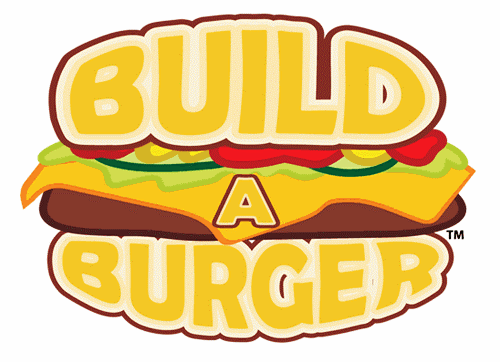 Aさん：Which ______ do you want? Bさん：I want beef, please. MeatToppingsSauceSideDrinkbeef　chicken　 tofu　cheeselettucetomatopicklespineappleonions baconeggavocado mayomustardketchup tabascofrench fries onion ringssaladwaterteacoffeeorange juicecolamelon soda